МУНИЦИПАЛЬНОЕ ОБРАЗОВАНИЕ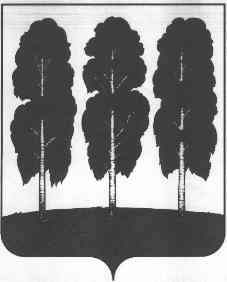 БЕРЕЗОВСКИЙ РАЙОНХанты-Мансийский автономный округ – ЮграАДМИНИСТРАЦИЯ БЕРЕЗОВСКОГО РАЙОНАКОМИТЕТ ПО ФИНАНСАМ ______________________________________________________________________628140, ул. Астраханцева, 54, пгт. Березово,							тел/факс 8(34674)-2-19-68Ханты-Мансийский автономный округ – Югра								2-17-52Тюменская область											2-24-44										             E-mail: komfin@berezovo.ru______________________________________________________________________от  «17» мая 2018 г. 											№ 26ПРИКАЗО ПОРЯДКЕ СОСТАВЛЕНИЯ И ПРЕДСТАВЛЕНИЯ БЮДЖЕТНОЙ И БУХГАЛТЕРСКОЙ ОТЧЕТНОСТЕЙ(в редакции Приказа Комитета по финансам администрации Березовского района от 05.11.2019 №62)В соответствии с пунктом 2 статьи 154 Бюджетного кодекса Российской Федерации, руководствуясь Инструкцией о порядке составления и представления годовой, квартальной и месячной отчетности об исполнении бюджетов бюджетной системы Российской Федерации, утвержденной Приказом Министерства финансов Российской Федерации от 28 декабря 2010 года N 191н, Инструкцией о порядке составления, представления годовой, квартальной бухгалтерской отчетности государственных (муниципальных) бюджетных и автономных учреждений, утвержденной Приказом Министерства финансов Российской Федерации от 25 марта 2011 года N 33н, приказываю:1. Утвердить Порядок составления и представления бюджетной отчетности об исполнении бюджета Березовского района главными распорядителями средств бюджета Березовского района, главными администраторами доходов бюджета Березовского района, главными администраторами источников финансирования дефицита бюджета Березовского района и сводной бухгалтерской отчетности муниципальных бюджетных и автономных учреждений главными распорядителями средств бюджета Березовского района, осуществляющими функции и полномочия учредителя в отношении муниципальных бюджетных и автономных учреждений (приложение 1).2. Утвердить Порядок составления и представления бюджетной отчетности об исполнении бюджетов городских и сельских поселений Березовского района и сводной бухгалтерской отчетности муниципальных бюджетных и автономных учреждений (приложение 2).3. Главам городских и сельских поселений, руководителям главных распорядителей бюджетных средств обеспечить представление бюджетной и бухгалтерской отчетности в соответствии с требованиями Приложений к настоящему приказу. 4. Признать утратившим силу приказ Комитета по финансам администрации Березовского района от 18 ноября 2016 года N 63 "О порядке составления и представления бюджетной и бухгалтерской отчетности".5. Контроль над исполнением приказа возложить на заведующего отделом учета и отчетности Морозову М.А.Заместитель главы Березовского района,председатель Комитета  		                                                       С.В. УшароваПриложение 1к приказу Комитета по финансамадминистрации Березовского районаот 17.05.2018 № 26Порядок составления и представления бюджетной отчетности об исполнении бюджета Березовского района главными распорядителями средств бюджета Березовского района, главными администраторами доходов бюджета Березовского района, главными администраторами источников финансирования дефицита бюджета Березовского района и сводной бухгалтерской отчетности муниципальных бюджетных и автономных учреждений главными распорядителями средств бюджета Березовского района, осуществляющими функции и полномочия учредителя в отношении муниципальных бюджетных и автономных учреждений (далее – Порядок)(в редакции Приказа Комитета по финансам администрации Березовского района от 05.11.2019 №62)I. Общие положения1. Бюджетная отчетность об исполнении бюджета (далее - бюджетная отчетность) Березовского района составляется главными распорядителями средств бюджета Березовского района, главными администраторами доходов бюджета Березовского района, главными администраторами источников финансирования дефицита бюджета Березовского района (далее - главные распорядители средств бюджета Березовского района) в соответствии с Инструкцией о порядке составления и представления годовой, квартальной и месячной отчетности об исполнении бюджетов бюджетной системы Российской Федерации, утвержденной Приказом Министерства финансов Российской Федерации от 28 декабря 2010 года N 191н (далее - Инструкция N 191н), и настоящим Порядком.Бухгалтерская отчетность муниципальных бюджетных и автономных учреждений Березовского района (далее - бухгалтерская отчетность) представляется главными распорядителями средств бюджета Березовского района, осуществляющими функции и полномочия учредителя в отношении муниципальных бюджетных и автономных учреждений (далее - главные распорядители средств бюджета Березовского района), в соответствии с пунктом 7 Инструкции N 191н и Инструкцией о порядке составления, представления годовой, квартальной бухгалтерской отчетности государственных (муниципальных) бюджетных и автономных учреждений, утвержденной Приказом Министерства финансов Российской Федерации от 25 марта 2011 года N 33н (далее - Инструкция N 33н), и настоящим Порядком.2. Главные распорядители средств бюджета Березовского района составляют сводную бюджетную отчетность и сводную бухгалтерскую отчетность (далее - финансовая отчетность) на следующие даты:месячная - на первое число месяца, следующего за отчетным;квартальная - по состоянию на 1 апреля, 1 июля и 1 октября текущего года;годовая - на 1 января года, следующего за отчетным.3. Финансовая отчетность представляется в Комитет по финансам администрации Березовского района (далее – Комитет по финансам) главными распорядителями средств бюджета Березовского района в сроки, установленные Комитетом по финансам.4. Финансовая отчетность представляется в виде электронных документов, подписанных усиленной квалифицированной электронной подписью руководителя и главного бухгалтера (уполномоченного лица) главного распорядителя средств бюджета Березовского района в информационно-аналитической системе Web-консолидация. В случае отсутствия технической возможности представления отчетности в электронном виде, отчетность представляется на бумажных носителях за подписью руководителя и главного бухгалтера (уполномоченного лица). Финансовая отчетность на бумажном носителе представляется в сброшюрованном и пронумерованном виде с оглавлением.(в ред. Приказа Комитета по финансам от 05.11.2019 №62)5. Дополнительные формы финансовой отчетности для их представления в составе месячной, квартальной, годовой бюджетной отчетности, а также порядок их составления и представления могут быть установлены:главным распорядителем средств бюджета Березовского района - для подведомственных ему распорядителей средств бюджета Березовского района, администраторов доходов средств бюджета Березовского района, муниципальных учреждений Березовского района;Комитетом по финансам - для главных распорядителей средств бюджета Березовского района.6. Главные распорядители средств бюджета Березовского района, ответственные за формирование сводной финансовой отчетности, обязаны производить проверку представленной им финансовой отчетности на соответствие требованиям к ее составлению и представлению, установленным настоящим Порядком.Финансовая отчетность представляется в Комитет по финансам после проведения главным распорядителем средств бюджета Березовского района проверки:на соответствие контрольным соотношениям для каждой из форм отчета, установленным Инструкциями N 191н и N 33н, размещенными на официальном сайте Федерального казначейства;на соответствие контрольным соотношениям взаимосвязанных показателей к показателям бюджетной отчетности главных распорядителей средств бюджета Березовского района и бухгалтерской отчетности муниципальных бюджетных и автономных учреждений, размещенным на официальном сайте Федерального казначейства и методическими рекомендациями, доведенными письмом Комитета по финансам администрации Березовского района о составлении и представлении финансовой отчетности;на соответствие к отдельным показателям бюджетной отчетности главных администраторов средств бюджета.7. Дата представления и дата принятия финансовой годовой отчетности указывается Комитетом по финансам в уведомлении о принятии финансовой отчетности, согласно приложению 1 к настоящему Порядку.Отметка о представлении финансовой отчетности главным распорядителем средств бюджета Березовского района указывается Комитетом по финансам при наличии всех форм финансовой отчетности в объеме, установленном Инструкциями N 191н, N 33н и методическими рекомендациями, доведенными письмом Комитета по финансам об особенностях составления годовой финансовой отчетности.Датой принятия финансовой отчетности считается дата проведения Комитетом по финансам окончательной проверки финансовой отчетности главного распорядителя средств бюджета Березовского района на соответствие контрольным соотношениям, указанным в пункте 6 настоящего Порядка.II. Состав сводной бюджетной отчетности, представляемойглавными распорядителями средств бюджета Березовского района8. В состав бюджетной отчетности, представляемой в Комитет по финансам, включаются:8.1. Формы отчетов, установленные пунктом 11.1 Инструкции N 191н.8.2. Дополнительные формы бюджетной отчетности, представляемые в Комитет по финансам:Расшифровка дебиторской задолженности по расчетам по выданным авансам согласно приложению 2 к настоящему Порядку;Расшифровка дебиторской задолженности по контрактным обязательствам согласно приложению 3 к настоящему Порядку;Расшифровка дебиторской задолженности по субсидиям организациям согласно приложению 4 к настоящему Порядку;Иная информация по запросу Комитета по финансам.9. Месячная бюджетная отчетность представляется в составе:Справка по консолидируемым расчетам (ф. 0503125);Справка о суммах консолидируемых поступлений, подлежащих зачислению на счет бюджета (ф. 0503184);Отчет об исполнении бюджета главного распорядителя, распорядителя, получателя бюджетных средств, главного администратора, администратора источников финансирования дефицита бюджета, главного администратора, администратора доходов бюджета (ф. 0503127);Отчет (ф. 0503128-НП), содержащий данные о принятии и исполнении получателями бюджетных средств бюджетных обязательств в ходе реализации национальных проектов (программ), комплексного плана модернизации и расширения магистральной инфраструктуры (региональных проектов в составе национальных проектов).(в ред. Приказа Комитета по финансам от 05.11.2019 №62)Пояснительная записка (ф. 0503160) - текстовая часть;Справочная таблица к отчету об исполнении консолидированного бюджета субъекта Российской Федерации (ф. 0503387).10. Квартальная бюджетная отчетность.Дополнительно к формам месячной отчетности в составе квартальной отчетности представляются:Отчет о движении денежных средств (ф. 0503123) (составляется по состоянию на 1 июля текущего года);Отчет о бюджетных обязательствах (ф. 0503128) (составляется по состоянию на 1 июля, 1 октября текущего года);Пояснительная записка (ф. 0503160) в составе:- текстовая часть;- сведения о количестве подведомственных участников бюджетного процесса, учреждений и государственных (муниципальных) унитарных предприятий (ф. 0503161);- сведения об исполнении текстовых статей закона (решения) о бюджете (Таблица N 3);- сведения об исполнении бюджета (ф. 0503164);- сведения по дебиторской и кредиторской задолженности (ф. 0503169) (составляется по состоянию на 1 июля, 1 октября текущего года);Абзац 11 исключен – Приказ Комитета по финансам от 05.11.2019 №62- сведения об исполнении судебных решений по денежным обязательствам бюджета (ф. 0503296);Расшифровка дебиторской задолженности по расчетам по выданным авансам согласно приложению 2 к настоящему Порядку;Расшифровка дебиторской задолженности по контрактным обязательствам согласно приложению 3 к настоящему Порядку;Расшифровка дебиторской задолженности по субсидиям организациям согласно приложению 4 к настоящему Порядку;Иная информация по запросу Комитета по финансам.11. Бюджетная отчетность за отчетный финансовый год.11.1. Объем представляемой бюджетной отчетности:Баланс главного распорядителя, распорядителя, получателя бюджетных средств, главного администратора, администратора источников финансирования дефицита бюджета, главного администратора, администратора доходов бюджета (ф. 0503130);Справка по консолидируемым расчетам (ф. 0503125);Справка о суммах консолидируемых поступлений, подлежащих зачислению на счет бюджета (ф. 0503184);Справка по заключению счетов бюджетного учета отчетного финансового года (ф. 0503110);Отчет об исполнении бюджета главного распорядителя, распорядителя, получателя бюджетных средств, главного администратора, администратора источников финансирования дефицита бюджета, главного администратора, администратора доходов бюджета (ф. 0503127);Отчет о бюджетных обязательствах (ф. 0503128);Отчет (ф. 0503128-НП), содержащий данные о принятии и исполнении получателями бюджетных средств бюджетных обязательств в ходе реализации национальных проектов (программ), комплексного плана модернизации и расширения магистральной инфраструктуры (региональных проектов в составе национальных проектов).(в ред. Приказа Комитета по финансам от 05.11.2019 №62)Отчет о финансовых результатах деятельности (ф. 0503121);Отчет о движении денежных средств (ф. 0503123);Пояснительная записка (ф. 0503160) в объеме, установленном пунктами 151 - 176 Инструкции N 191н и письмом Комитета по финансам;Расшифровка дебиторской задолженности по расчетам по выданным авансам согласно приложению 2 к настоящему Порядку;Расшифровка дебиторской задолженности по контрактным обязательствам согласно приложению 3 к настоящему Порядку;Расшифровка дебиторской задолженности по расчетам по субсидиям организациям согласно приложению 4 к настоящему Порядку.III. Состав сводной бухгалтерской отчетности муниципальных бюджетных и автономных учреждений, представляемойглавными распорядителями средств бюджета Березовского района12. В состав сводной бухгалтерской отчетности, представляемой в Комитет по финансам главными распорядителями средств бюджета Березовского района, включаются формы отчетов, установленные пунктом 12 Инструкции N 33н.13. Объем сводной бухгалтерской отчетности, представляемой ежеквартально:Справка по консолидируемым расчетам учреждения (ф. 0503725);Отчет об исполнении учреждением плана его финансово-хозяйственной деятельности (ф. 0503737);Отчет о движении денежных средств учреждения (ф. 0503723) (составляется по состоянию на 1 июля текущего года);Пояснительная записка к Балансу учреждения (ф. 0503760);Сведения об остатках денежных средств учреждения (ф. 0503779).Отчет об обязательствах учреждения (ф. 0503738) (составляется по состоянию на 1 июля, 1 октября текущего года);Сведения по дебиторской и кредиторской задолженности учреждения (ф. 0503769) (составляется по состоянию на 1 июля, 1 октября текущего года);Сведения об исполнении судебных решений по денежным обязательствам учреждения (ф. 0503295);Расшифровка дебиторской задолженности по предоставленным субсидиям (грантам) согласно приложению 5 к настоящему Порядку.14. Объем сводной бухгалтерской отчетности, представляемой за отчетный финансовый год:Баланс государственного (муниципального) учреждения (ф. 0503730);Справка по консолидируемым расчетам учреждения (ф. 0503725);Справка по заключению учреждением счетов бухгалтерского учета отчетного финансового года (ф. 0503710);Отчет об исполнении учреждением плана его финансово-хозяйственной деятельности (ф. 0503737);Отчет об обязательствах учреждения (ф. 0503738);Отчет о финансовых результатах деятельности учреждения (ф. 0503721);Отчет о движении денежных средств учреждения (ф. 0503723);Пояснительная записка к Балансу учреждения (ф. 0503760) формируется в объеме, установленном пунктами 56 - 76 Инструкции N 33н;Расшифровка дебиторской задолженности по предоставленным субсидиям (грантам) согласно приложению 5 к настоящему Порядку.Приложение 1к Порядку составления и представления бюджетнойотчетности об исполнении бюджета Березовского района главными распорядителями средств бюджета Березовского района, главными администраторами доходов бюджета Березовского района, главными администраторами источников финансирования дефицита бюджета Березовского района и сводной бухгалтерской отчетности муниципальных бюджетных и автономных учреждений главными распорядителями средств бюджета Березовского района, осуществляющими функции и полномочия учредителя в отношении муниципальных бюджетных и автономных учрежденийУведомлениео принятии Комитетом по финансам администрации Березовского района финансовой отчетности____________________________________________________________(наименование главного распорядителясредств бюджета Березовского района)за ______ годОтметка ответственного лицапо принятию финансовой отчетностиПриложение 2к Порядку составления и представления бюджетнойотчетности об исполнении бюджета Березовского района главными распорядителями средств бюджета Березовского района, главными администраторами доходов бюджета Березовского района, главными администраторами источников финансирования дефицита бюджета Березовского района и сводной бухгалтерской отчетности муниципальных бюджетных и автономных учреждений главными распорядителями средств бюджета Березовского района, осуществляющими функции и полномочия учредителя в отношении муниципальных бюджетных и автономных учрежденийРасшифровка дебиторской задолженности по расчетам по выданным авансам1. Задолженность по выданным авансам2. Сроки погашения дебиторской задолженностиПриложение 3к Порядку составления и представления бюджетнойотчетности об исполнении бюджета Березовского района главными распорядителями средств бюджета Березовского района, главными администраторами доходов бюджета Березовского района, главными администраторами источников финансирования дефицита бюджета Березовского района и сводной бухгалтерской отчетности муниципальных бюджетных и автономных учреждений главными распорядителями средств бюджета Березовского района, осуществляющими функции и полномочия учредителя в отношении муниципальных бюджетных и автономных учрежденийРасшифровка дебиторской задолженности по контрактным обязательствамПриложение 4к Порядку составления и представления бюджетнойотчетности об исполнении бюджета Березовского района главными распорядителями средств бюджета Березовского района, главными администраторами доходов бюджета Березовского района, главными администраторами источников финансирования дефицита бюджета Березовского района и сводной бухгалтерской отчетности муниципальных бюджетных и автономных учреждений главными распорядителями средств бюджета Березовского района, осуществляющими функции и полномочия учредителя в отношении муниципальных бюджетных и автономных учрежденийРасшифровка дебиторской задолженности по субсидиям организациямПриложение 5к Порядку составления и представления бюджетнойотчетности об исполнении бюджета Березовского района главными распорядителями средств бюджета Березовского района, главными администраторами доходов бюджета Березовского района, главными администраторами источников финансирования дефицита бюджета Березовского района и сводной бухгалтерской отчетности муниципальных бюджетных и автономных учреждений главными распорядителями средств бюджета Березовского района, осуществляющими функции и полномочия учредителя в отношении муниципальных бюджетных и автономных учрежденийРасшифровка дебиторской задолженности по предоставленным субсидиям (грантам)Приложение 2к приказу Комитета по финансамадминистрации Березовского районаот 17.05.2018 № 26Порядок составления и представления бюджетной отчетности об исполнении бюджетов городских и сельских поселений Березовского района и сводной бухгалтерской отчетности муниципальных бюджетных и автономных учреждений(в редакции Приказа Комитета по финансам администрации Березовского района от 05.11.2019 №62)I. Общие положения1. Бюджетная отчетность об исполнении бюджетов городских и сельских поселений Березовского района (далее - бюджетная отчетность) составляется администрациями городских и сельских поселений Березовского района (далее администрациями поселений) в соответствии с Инструкцией о порядке составления и представления годовой, квартальной и месячной отчетности об исполнении бюджетов бюджетной системы Российской Федерации, утвержденной Приказом Министерства финансов Российской Федерации от 28 декабря 2010 года N 191н (далее - Инструкция), настоящим Порядком и представляется в Комитет по финансам администрации Березовского района (далее – Комитет по финансам) в установленные Комитетом по финансам сроки.Бухгалтерская отчетность муниципальных бюджетных и автономных учреждений Березовского района (далее - бухгалтерская отчетность) представляется администрациями поселений в соответствии с пунктом 7 Инструкции N 191н, Инструкцией о порядке составления, представления годовой, квартальной бухгалтерской отчетности государственных (муниципальных) бюджетных и автономных учреждений, утвержденной Приказом Министерства финансов Российской Федерации от 25 марта 2011 года N 33н (далее - Инструкция N 33н), и настоящим Порядком.2. Бюджетная отчетность и сводная бухгалтерская отчетность (далее - финансовая отчетность) составляется администрациями поселений на следующие даты:месячная - на первое число месяца, следующего за отчетным,квартальная - по состоянию на 1 апреля, 1 июля и 1 октября текущего года,годовая - на 1 января года, следующего за отчетным.3. Финансовая отчетность представляется в Комитет по финансам в информационно-аналитической системе Web-консолидация в виде электронных документов, подписанных усиленной квалифицированной электронной подписью руководителя и главного бухгалтера (уполномоченного лица) или (в случае отсутствия технической возможности) бумажных носителях за подписью руководителя и главного бухгалтера (уполномоченного лица).(в ред. Приказа Комитета по финансам от 05.11.2019 №62)4. Дополнительные формы финансовой отчетности для представления в составе месячной, квартальной, годовой финансовой отчетности могут быть установлены:Комитетом по финансам - для администраций поселений;Администрацией поселения - для главных распорядителей, распорядителей и получателей средств бюджета поселения, главных администраторов, администраторов источников финансирования дефицита бюджета поселения, главных администраторов, администраторов доходов бюджета поселения, муниципальных бюджетных и автономных учреждений.5. Финансовая отчетность представляется в Комитет по финансам после проведения выверки администрацией поселения представленной финансовой отчетности:на соответствие контрольным соотношениям для каждой из форм отчета, установленным Инструкциями № 191н и № 33н, размещенными на официальном сайте Федерального казначейства;на соответствие контрольным соотношениям взаимосвязанных показателей к показателям бюджетной отчетности финансовых органов и бухгалтерской отчетности муниципальных бюджетных и автономных учреждений, размещенным на официальном сайте Федерального казначейства, и методическим рекомендациям, доведенным письмом Комитета по финансам администрации Березовского района о составлении и представлении финансовой отчетности;к отдельным показателям бюджетной отчетности главных администраторов средств бюджета.6. Дата представления и дата принятия финансовой годовой отчетности указывается Комитета по финансам в уведомлении о принятии финансовой отчетности, согласно приложению 1 к настоящему Порядку.Отметка о представлении финансовой отчетности указывается Комитетом по финансам при наличии всех форм финансовой отчетности в объеме, установленном Инструкциями N 191н, N 33н и методическими рекомендациями, доведенными письмом Комитетом по финансам об особенностях составления годовой финансовой отчетности.Датой принятия финансовой отчетности считается дата проведения Комитетом по финансам окончательной проверки финансовой отчетности на соответствие контрольным соотношениям, указанным в пункте 5 настоящего Порядка.II. Объем бюджетной отчетности, представляемой администрациями поселений Березовского района7. Объем бюджетной отчетности, представляемой администрациями поселений в Комитет по финансам, включает:7.1. Формы отчетов, установленные пунктом 11.2 Инструкции N 191н.7.2. Дополнительные формы бюджетной отчетности:Расшифровка дебиторской задолженности по расчетам по выданным авансам согласно приложению 2 к настоящему Порядку;Расшифровка дебиторской задолженности по контрактным обязательствам согласно приложению 3 к настоящему Порядку;Расшифровка дебиторской задолженности по субсидиям организациям согласно приложению 4 к настоящему Порядку;Иная информация по запросу Комитета по финансам.8. Объем бюджетной отчетности, представляемой ежемесячно:Отчет об исполнении бюджета (ф. 0503117);Справка по консолидируемым расчетам (ф. 0503125);Справочная таблица к отчету об исполнении консолидированного бюджета субъекта Российской Федерации (ф. 0503387);Отчет (ф. 0503117-НП) - содержащий данные по исполнению бюджета в ходе реализации национальных проектов (программ), комплексного плана модернизации и расширения магистральной инфраструктуры (региональных проектов в составе национальных проектов).(в ред. Приказа Комитета по финансам от 05.11.2019 №62)Отчет (ф. 0503128-НП), содержащий данные о принятии и исполнении получателями бюджетных средств бюджетных обязательств в ходе реализации национальных проектов (программ), комплексного плана модернизации и расширения магистральной инфраструктуры (региональных проектов в составе национальных проектов).(в ред. Приказа Комитета по финансам от 05.11.2019 №62)Пояснительная записка к отчету об исполнении бюджета (ф. 0503160);Справка о суммах консолидируемых поступлений, подлежащих зачислению на счет бюджета (ф. 0503184).9. Дополнительно к формам месячной отчетности в составе квартальной отчетности представляются:Отчет о движении денежных средств (ф. 0503123) (составляется по состоянию на 1 июля текущего года);Баланс по поступлениям и выбытиям бюджетных средств (ф. 0503140);Отчет о кассовом поступлении и выбытии бюджетных средств (ф. 0503124);Отчет о бюджетных обязательствах (ф. 0503128) (составляется по состоянию на 1 июля, 1 октября  текущего года);Пояснительная записка к отчету об исполнении бюджета (ф. 0503160) в составе:- Текстовая часть;- Сведения о количестве подведомственных участников бюджетного процесса, учреждений, государственных (муниципальных) унитарных предприятий и публично-правовых образований (ф. 0503161);- Сведения об исполнении текстовых статей закона (решения) о бюджете (Таблица №3);- Сведения об исполнении консолидированного бюджета (ф. 0503164);- Сведения по дебиторской и кредиторской задолженности (ф. 0503169) (составляется по состоянию на 1 июля, 1 октября  текущего года);Абзацы 12 и 13 исключены - Приказ Комитета по финансам от 05.11.2019 №62- Сведения об исполнении судебных решений по денежным обязательствам бюджета (ф.0503296);Расшифровка дебиторской задолженности по расчетам по выданным авансам согласно приложению 2 к настоящему Порядку;Расшифровка дебиторской задолженности по контрактным обязательствам согласно приложению 3 к настоящему Порядку;Расшифровка дебиторской задолженности по субсидиям организациям согласно приложению 4 к настоящему Порядку.10. Объем бюджетной отчетности, представляемой за отчетный финансовый год:Отчет об исполнении бюджета (ф. 0503117);Справка по консолидируемым расчетам (ф. 0503125);Баланс исполнения бюджета (ф. 0503120);Справка по заключению счетов бюджетного учета отчетного финансового года (ф. 0503110);Отчет о финансовых результатах деятельности (ф. 0503121);Отчет о движении денежных средств (ф. 0503123);Отчет о бюджетных обязательствах (ф. 0503128);Отчет (ф. 0503117-НП) - содержащий данные по исполнению бюджета в ходе реализации национальных проектов (программ), комплексного плана модернизации и расширения магистральной инфраструктуры (региональных проектов в составе национальных проектов).(в ред. Приказа Комитета по финансам от 05.11.2019 №62)Отчет (ф. 0503128-НП), содержащий данные о принятии и исполнении получателями бюджетных средств бюджетных обязательств в ходе реализации национальных проектов (программ), комплексного плана модернизации и расширения магистральной инфраструктуры (региональных проектов в составе национальных проектов).(в ред. Приказа Комитета по финансам от 05.11.2019 №62)Пояснительная записка к отчету об исполнении бюджета (ф. 0503160) представляется в объеме, установленном пунктами 151 - 176 Инструкции N 191н;Расшифровка дебиторской задолженности по расчетам по выданным авансам согласно приложению 2 к настоящему Порядку;Расшифровка дебиторской задолженности по контрактным обязательствам согласно приложению 3 к настоящему Порядку;Расшифровка дебиторской задолженности по расчетам по субсидиям организациям согласно приложению 4 к настоящему Порядку;III. Объем сводной бухгалтерской отчетностимуниципальных бюджетных и автономных учреждений11. В состав сводной бухгалтерской отчетности, представляемой в Комитет по финансам, включаются формы отчетов, установленные пунктом 12 Инструкции N 33н.12. Квартальная сводная бухгалтерская отчетность представляется в составе:Справка по консолидируемым расчетам учреждения (ф. 0503725);Отчет об исполнении учреждением плана его финансово-хозяйственной деятельности (ф. 0503737);Отчет о движении денежных средств учреждения (ф. 0503723) (составляется по состоянию на 1 июля текущего года);Отчет об обязательствах учреждения (ф. 0503738) (составляется по состоянию на 1 июля, 1 октября  текущего года);Пояснительная записка к Балансу учреждения (ф. 0503760);Сведения по дебиторской и кредиторской задолженности учреждения (ф. 0503769) (составляется по состоянию на 1 июля, 1 октября  текущего года);Сведения об остатках денежных средств учреждения (ф. 0503779);Сведения об исполнении судебных решений по денежным обязательствам учреждения (ф. 0503295);Расшифровка дебиторской задолженности по предоставленным субсидиям (грантам) согласно приложению 5 к настоящему Порядку.13. Годовая сводная бухгалтерская отчетность представляется в составе:Баланс государственного (муниципального) учреждения (ф. 0503730);Справка по консолидируемым расчетам учреждения (ф. 0503725);Справка по заключению учреждением счетов бухгалтерского учета отчетного финансового года (ф. 0503710);Отчет об исполнении учреждением плана его финансово-хозяйственной деятельности (ф. 0503737);Отчет об обязательствах учреждения (ф. 0503738);Отчет о финансовых результатах деятельности учреждения (ф. 0503721);Отчет о движении денежных средств учреждения (ф. 0503723);Пояснительная записка к Балансу учреждения (ф. 0503760) представляется в объеме, установленном пунктами 56 - 76 Инструкции N 33н;Расшифровка дебиторской задолженности по предоставленным субсидиям (грантам) согласно приложению 5 к настоящему Порядку.Приложение 1к Порядку  составления и представления бюджетной отчетности об исполнении бюджетов городских и сельских поселений Березовского района и сводной бухгалтерской отчетности муниципальных бюджетных и автономных учрежденийУведомлениео принятии Комитетом по финансам администрации Березовского района финансовой отчетности____________________________________________________________(наименование бюджета поселения Березовского района)за ______ годОтметка ответственного лицапо принятию финансовой отчетностиПриложение 2к Порядку  составления и представления бюджетной отчетности об исполнении бюджетов городских и сельских поселений Березовского района и сводной бухгалтерской отчетности муниципальных бюджетных и автономных учрежденийРасшифровка дебиторской задолженности по расчетам по выданным авансам1. Задолженность по выданным авансам2. Сроки погашения дебиторской задолженностиПриложение 3к Порядку  составления и представления бюджетной отчетности об исполнении бюджетов городских и сельских поселений Березовского района и сводной бухгалтерской отчетности муниципальных бюджетных и автономных учрежденийРасшифровка дебиторской задолженности по контрактным обязательствамПриложение 4к Порядку  составления и представления бюджетной отчетности об исполнении бюджетов городских и сельских поселений Березовского района и сводной бухгалтерской отчетности муниципальных бюджетных и автономных учрежденийРасшифровка дебиторской задолженности по субсидиям организациямПриложение 5к Порядку  составления и представления бюджетной отчетности об исполнении бюджетов городских и сельских поселений Березовского района и сводной бухгалтерской отчетности муниципальных бюджетных и автономных учрежденийРасшифровка дебиторской задолженности по предоставленным субсидиям (грантам)ДатаБюджетная отчетность об исполнении бюджета Березовского районаСводная бухгалтерская отчетность бюджетных и автономных учреждений автономного округаДата представленияДата принятияна  «»20г.Финансовый орган муниципального образования Финансовый орган муниципального образования Наименование бюджета Периодичность: квартальная, годовая Единица измерения: руб Наименование показателя Наименование показателя Наименование показателя Код стро-киКод счета бюд-
жет-
ного учетаСумма Сумма просроченной задолженности Сумма просроченной задолженности Сумма просроченной задолженности Сумма просроченной задолженности Сумма просроченной задолженности Сумма просроченной задолженности Сумма взысканий через суд Сумма взысканий через суд Сумма взысканий через суд Код стро-киКод счета бюд-
жет-
ного учетавсего в том числе со сроком в том числе со сроком в том числе со сроком в том числе со сроком Сумма обеспе-
чения задол-
жен-
ностиНаправлено в суд, всегоиз них присуждено судом из них присуждено судом Код стро-киКод счета бюд-
жет-
ного учетадо 1 месяца от 1 месяца до 1 года от 1 года до 3-х лет свыше 3-х лет Сумма обеспе-
чения задол-
жен-
ностиНаправлено в суд, всегонаходится на взыс-
кании в ФССП взыскание приоста-
новлено, исполни-
тельный лист возвращен 1 1 1 2 3 4 5 6 7 8 9 10 11 12 13 Сумма выданных авансов, всего Сумма выданных авансов, всего Сумма выданных авансов, всего 010 1 206 00 000 в том числе в процентах от объема обязательства:в том числе в процентах от объема обязательства:менее 30%менее 30%020 х из них по счетам учета:от 30% до 50%от 30% до 50%030 х из них по счетам учета:от 50% до 80% от 50% до 80% 040 х из них по счетам учета:свыше 80%свыше 80%050 х из них по счетам учета:СПРАВОЧНО. Сумма задолженности по расторгнутым договорам, контрактам СПРАВОЧНО. Сумма задолженности по расторгнутым договорам, контрактам СПРАВОЧНО. Сумма задолженности по расторгнутым договорам, контрактам 060 1 209 30 000 Наименование показателя Наименование показателя Наименование показателя Наименование показателя Наименование показателя Наименование показателя Наименование показателя Наименование показателя Наименование показателя Наименование показателя Код строки Код строки Код счета бюджетного учета Сумма 1 1 1 1 1 1 1 1 1 1 2 2 3 4 Сумма задолженности на отчетную дату, всего Сумма задолженности на отчетную дату, всего Сумма задолженности на отчетную дату, всего Сумма задолженности на отчетную дату, всего Сумма задолженности на отчетную дату, всего Сумма задолженности на отчетную дату, всего Сумма задолженности на отчетную дату, всего Сумма задолженности на отчетную дату, всего Сумма задолженности на отчетную дату, всего Сумма задолженности на отчетную дату, всего 010 010 1 206 00 000 в том числе:в том числе:в том числе:в том числе:в том числе:в том числе:в том числе:в том числе:в том числе:со сроком погашения до конца текущего финансового периода (года)со сроком погашения до конца текущего финансового периода (года)со сроком погашения до конца текущего финансового периода (года)со сроком погашения до конца текущего финансового периода (года)со сроком погашения до конца текущего финансового периода (года)со сроком погашения до конца текущего финансового периода (года)со сроком погашения до конца текущего финансового периода (года)со сроком погашения до конца текущего финансового периода (года)со сроком погашения до конца текущего финансового периода (года)020 020 х из нее по счетам учета:из нее по счетам учета:из нее по счетам учета:из нее по счетам учета:из нее по счетам учета:из нее по счетам учета:из нее по счетам учета:из нее по счетам учета:задолженность со сроками погашения:задолженность со сроками погашения:задолженность со сроками погашения:задолженность со сроками погашения:задолженность со сроками погашения:задолженность со сроками погашения:задолженность со сроками погашения:задолженность со сроками погашения:задолженность со сроками погашения:до 3-х летдо 3-х летдо 3-х летдо 3-х летдо 3-х летдо 3-х летдо 3-х летдо 3-х лет030 030 х из нее по счетам учета:из нее по счетам учета:из нее по счетам учета:из нее по счетам учета:из нее по счетам учета:из нее по счетам учета:из нее по счетам учета:из нее по счетам учета:от 3-х до 5 летот 3-х до 5 летот 3-х до 5 летот 3-х до 5 летот 3-х до 5 летот 3-х до 5 летот 3-х до 5 летот 3-х до 5 лет040 040 х из нее по счетам учета:из нее по счетам учета:из нее по счетам учета:из нее по счетам учета:из нее по счетам учета:из нее по счетам учета:из нее по счетам учета:из нее по счетам учета:более 5 лет более 5 лет более 5 лет более 5 лет более 5 лет более 5 лет более 5 лет более 5 лет 050 050 х из нее по счетам учета:из нее по счетам учета:из нее по счетам учета:из нее по счетам учета:из нее по счетам учета:из нее по счетам учета:из нее по счетам учета:из нее по счетам учета:Руководитель Руководитель Руководитель Руководитель Руководитель Главный бухгалтер Главный бухгалтер Главный бухгалтер Главный бухгалтер Главный бухгалтер (подпись)(подпись)(подпись)(подпись)(расшифровка подписи)(расшифровка подписи)(расшифровка подписи)(расшифровка подписи)«»20 г.г.г.г.г.г.г.на «на «на «»»»20 20 г.г.г.Финансовый орган муниципального образованияФинансовый орган муниципального образованияФинансовый орган муниципального образованияФинансовый орган муниципального образованияФинансовый орган муниципального образованияФинансовый орган муниципального образованияНаименование бюджета Наименование бюджета Наименование бюджета Периодичность: квартальная, годовая Периодичность: квартальная, годовая Периодичность: квартальная, годовая Единица измерения: руб Единица измерения: руб Единица измерения: руб Наименование показателя Бюджетное обязательство Бюджетное обязательство Бюджетное обязательство Бюджетное обязательство Бюджетное обязательство Бюджетное обязательство Бюджетное обязательство Бюджетное обязательство Бюджетное обязательство Бюджетное обязательство Бюджетное обязательство Дебиторская задолженность Дебиторская задолженность Дебиторская задолженность Дебиторская задолженность Дебиторская задолженность Дебиторская задолженность Дебиторская задолженность Дебиторская задолженность Дебиторская задолженность Дебиторская задолженность Дебиторская задолженность Дебиторская задолженность Дебиторская задолженность Дебиторская задолженность Дебиторская задолженность Дебиторская задолженность Аналитическая информация Аналитическая информация Аналитическая информация Аналитическая информация Аналитическая информация номер реестровой записи в реестре контрактов номер кодИНН контр-
агента ИНН контр-
агента ИНН контр-
агента ИНН контр-
агента ИНН контр-
агента сумма сумма сумма номер счета бюд-
жетного учета на начало года на начало года на начало года на начало года на начало года на конец отчетного периода на конец отчетного периода на конец отчетного периода на конец отчетного периода на конец отчетного периода дата возник-
новения задол-
жен-
ности дата возник-
новения задол-
жен-
ности дата возник-
новения задол-
жен-
ности предель-
ная дата завер-
шения расчетов предель-
ная дата завер-
шения расчетов плановая задол-
женность на конец следую-
щего отчетного периода причина возникновения задол-
женности причина возникновения задол-
женности принима-
емые меры по сокращению задолжен-
ности принима-
емые меры по сокращению задолжен-
ности всего всего всего всего в том числе просро-
ченная всего всего всего в том числе просро-
ченная в том числе просро-
ченная плановая задол-
женность на конец следую-
щего отчетного периода код пояс-
нения код пояс-
нения 1 2 3 4 5 5 5 5 5 6 6 6 7 8 8 8 8 9 10 10 10 11 11 12 12 12 13 13 14 15 16 17 18 Итого по обязательствуИтого по обязательствуххххххххххИтого по обязательствуИтого по обязательствуххххххххххИтого по контрагенту
(наименование)Итого по контрагенту
(наименование)Итого по контрагенту
(наименование)Итого по контрагенту
(наименование)ххххххххххИтого по обязательствуИтого по обязательствуххххххххххИтого по обязательствуИтого по обязательствуххххххххххИтого по контрагенту
(наименование)Итого по контрагенту
(наименование)Итого по контрагенту
(наименование)Итого по контрагенту
(наименование)ххххххххххВСЕГОВСЕГОВСЕГОВСЕГОВСЕГОВСЕГОВСЕГОВСЕГОВСЕГОВСЕГОВСЕГОВСЕГОххххххв том числе по кодам счетовв том числе по кодам счетовв том числе по кодам счетовв том числе по кодам счетовв том числе по кодам счетовв том числе по кодам счетовв том числе по кодам счетовв том числе по кодам счетовв том числе по кодам счетовв том числе по кодам счетовв том числе по кодам счетовв том числе по кодам счетовхххххРуководитель Руководитель Руководитель Руководитель Главный бухгалтер Главный бухгалтер (подпись)(расшифровка подписи)(расшифровка подписи)(расшифровка подписи)(расшифровка подписи)(подпись)(расшифровка подписи)Руководитель финансово-Руководитель финансово-экономического подразделения экономического подразделения (подпись)(расшифровка подписи)«»20 г.г.г.нананананана««»г.г.г.Главный распорядитель, распорядитель, получатель бюджетных средств Главный распорядитель, распорядитель, получатель бюджетных средств Главный распорядитель, распорядитель, получатель бюджетных средств Главный распорядитель, распорядитель, получатель бюджетных средств Главный распорядитель, распорядитель, получатель бюджетных средств Главный распорядитель, распорядитель, получатель бюджетных средств Главный распорядитель, распорядитель, получатель бюджетных средств Главный распорядитель, распорядитель, получатель бюджетных средств Главный распорядитель, распорядитель, получатель бюджетных средств Главный распорядитель, распорядитель, получатель бюджетных средств Главный распорядитель, распорядитель, получатель бюджетных средств Главный распорядитель, распорядитель, получатель бюджетных средств Наименование бюджета Наименование бюджета Наименование бюджета Наименование бюджета Наименование бюджета Наименование бюджета Периодичность: квартальная, годовая Периодичность: квартальная, годовая Периодичность: квартальная, годовая Периодичность: квартальная, годовая Периодичность: квартальная, годовая Периодичность: квартальная, годовая Единица измерения: руб Единица измерения: руб Единица измерения: руб Единица измерения: руб Единица измерения: руб Единица измерения: руб Правовое основание Правовое основание Правовое основание (указать абзац, пункт, статью Бюджетного кодекса Российской Федерации)(указать абзац, пункт, статью Бюджетного кодекса Российской Федерации)(указать абзац, пункт, статью Бюджетного кодекса Российской Федерации)(указать абзац, пункт, статью Бюджетного кодекса Российской Федерации)(указать абзац, пункт, статью Бюджетного кодекса Российской Федерации)(указать абзац, пункт, статью Бюджетного кодекса Российской Федерации)(указать абзац, пункт, статью Бюджетного кодекса Российской Федерации)(указать абзац, пункт, статью Бюджетного кодекса Российской Федерации)(указать абзац, пункт, статью Бюджетного кодекса Российской Федерации)(указать абзац, пункт, статью Бюджетного кодекса Российской Федерации)(указать абзац, пункт, статью Бюджетного кодекса Российской Федерации)(указать абзац, пункт, статью Бюджетного кодекса Российской Федерации)(указать абзац, пункт, статью Бюджетного кодекса Российской Федерации)(указать абзац, пункт, статью Бюджетного кодекса Российской Федерации)(указать абзац, пункт, статью Бюджетного кодекса Российской Федерации)(указать абзац, пункт, статью Бюджетного кодекса Российской Федерации)Наименование показателя Бюджетное обязательство Бюджетное обязательство Бюджетное обязательство Бюджетное обязательство Бюджетное обязательство Бюджетное обязательство Бюджетное обязательство Бюджетное обязательство Дебиторская задолженность Дебиторская задолженность Дебиторская задолженность Дебиторская задолженность Дебиторская задолженность Дебиторская задолженность Дебиторская задолженность Дебиторская задолженность Дебиторская задолженность Дебиторская задолженность Дебиторская задолженность Дебиторская задолженность Дебиторская задолженность Дебиторская задолженность Дебиторская задолженность Дебиторская задолженность Дебиторская задолженность Дебиторская задолженность Аналитическая информация Аналитическая информация Аналитическая информация Аналитическая информация Аналитическая информация номер кодкодкодИНН контр-
агента ИНН контр-
агента сумма сумма номер счета бюд-
жетного учета номер счета бюд-
жетного учета на начало года на начало года на конец отчетного периода на конец отчетного периода на конец отчетного периода на конец отчетного периода на конец отчетного периода на конец отчетного периода на конец отчетного периода на конец отчетного периода на конец отчетного периода на конец отчетного периода дата возник-
новения задол-
женности предель-
ная дата завер-
шения расчетов предель-
ная дата завер-
шения расчетов предель-
ная дата завер-
шения расчетов плановая задол-
женность на конец следую-щегоотчет-
ного периодапричина возникновения задолженности причина возникновения задолженности принимаемые меры по сокращению задол-
женности принимаемые меры по сокращению задол-
женности всего в том числе в сумме средств, подле-
жащих возврату всего всего всего в том числе в сумме:в том числе в сумме:в том числе в сумме:в том числе в сумме:в том числе в сумме:в том числе в сумме:в том числе в сумме:плановая задол-
женность на конец следую-щегоотчет-
ного периодакодпояс- нениякодпояс-ненияв том числе в сумме средств, подле-
жащих возврату средств, потреб-
ность в которых подтверж-
дена средств, потреб-
ность в которых подтверж-
дена просро-
ченной задол-
женности просро-
ченной задол-
женности просро-
ченной задол-
женности средств, подле-
жащих возврату средств, подле-
жащих возврату плановая задол-
женность на конец следую-щегоотчет-
ного периодакодпояс- нениякодпояс-нения1 2 3 3 3 4 4 5 5 6 6 7 8 9 9 9 10 10 11 11 11 12 12 13 14 14 14 15 16 17 18 19 Итого по обязательствух х х х х х х х х х Итого по обязательствух х х х х х х х х х Итого по контрагенту
(наименование)Итого по контрагенту
(наименование)Итого по контрагенту
(наименование)Итого по контрагенту
(наименование)Итого по контрагенту
(наименование)х х х х х х х х х х Итого по обязательствух х х х х х х х х х Итого по обязательствух х х х х х х х х х Итого по контрагенту
(наименование)Итого по контрагенту
(наименование)Итого по контрагенту
(наименование)Итого по контрагенту
(наименование)Итого по контрагенту
(наименование)х х х х х х х х х х ВСЕГОВСЕГОВСЕГОВСЕГОВСЕГОВСЕГОВСЕГОВСЕГОВСЕГОх х х х х х в том числе по кодам счетовв том числе по кодам счетовв том числе по кодам счетовв том числе по кодам счетовв том числе по кодам счетовв том числе по кодам счетовв том числе по кодам счетовв том числе по кодам счетовв том числе по кодам счетовх х х х Руководитель Руководитель Руководитель Руководитель Главный бухгалтер Главный бухгалтер (подпись)(расшифровка подписи)(расшифровка подписи)(расшифровка подписи)(расшифровка подписи)(подпись)(расшифровка подписи)Руководитель финансово-Руководитель финансово-экономического подразделения экономического подразделения (подпись)(расшифровка подписи)«»20 гггна «____» _______________ 20__ г.на «____» _______________ 20__ г.на «____» _______________ 20__ г.на «____» _______________ 20__ г.на «____» _______________ 20__ г.на «____» _______________ 20__ г.Наименование органа, осуществляющего полномочия учредителя Наименование органа, осуществляющего полномочия учредителя Наименование органа, осуществляющего полномочия учредителя Наименование органа, осуществляющего полномочия учредителя Учреждение Учреждение Учреждение Учреждение Периодичность: квартальная, годовая Периодичность: квартальная, годовая Периодичность: квартальная, годовая Периодичность: квартальная, годовая Единица измерения: руб. Единица измерения: руб. Единица измерения: руб. Единица измерения: руб. Правовое основание Правовое основание Правовое основание Правовое основание Наименование показателя Соглашение о предоставлении субсидии (гранта)Соглашение о предоставлении субсидии (гранта)Соглашение о предоставлении субсидии (гранта)Соглашение о предоставлении субсидии (гранта)Соглашение о предоставлении субсидии (гранта)Дебиторская задолженность Дебиторская задолженность Дебиторская задолженность Дебиторская задолженность Дебиторская задолженность Дебиторская задолженность Дебиторская задолженность Дебиторская задолженность Дебиторская задолженность Дебиторская задолженность Аналитическая информация Аналитическая информация Аналитическая информация Аналитическая информация Аналитическая информация Аналитическая информация номер наимено-
вание контрагента ИНН контрагента ИНН контрагента сумма номер счета бухгал-
терского учета на начало года на начало года на конец отчетного периода на конец отчетного периода на конец отчетного периода на конец отчетного периода на конец отчетного периода дата возник-
новения задол-
женности предель-
ная дата завер-
шения расчетов плановая задолжен-
ность на конец следую-щего отчетного периодапричина возникновения задолженности причина возникновения задолженности принимаемые меры по сокращению задол-
женности принимаемые меры по сокращению задол-
женности принимаемые меры по сокращению задол-
женности всего в том числе в сумме средств, подле-
жащих возврату всего всего в том числе в сумме:в том числе в сумме:в том числе в сумме:плановая задолжен-
ность на конец следую-щего отчетного периодакод пояснениякод код поясненияв том числе в сумме средств, подле-
жащих возврату средств, потреб-
ность в которых подтверж-
дена просро-
ченной задолжен-
ности средств, подле-
жащих возврату плановая задолжен-
ность на конец следую-щего отчетного периодапоясненияпояснения1 2 3 4 4 5 6 7 8 9 9 10 11 12 13 14 15 16 17 18 18 19 Итого по соглашениюxxxxxxxxИтого по соглашениюxxxxxxxxИтого по контрагентуИтого по контрагентуИтого по контрагенту(наименование)(наименование)(наименование)xxxxxxxxИтого по соглашениюxxxxxxxxИтого по соглашениюxxxxxxxxИтого по контрагентуИтого по контрагентуИтого по контрагенту(наименование)(наименование)(наименование)xxxх xxxxВСЕГОВСЕГОВСЕГОВСЕГОВСЕГОВСЕГОxxxв том числе по кодам счетовв том числе по кодам счетовв том числе по кодам счетовв том числе по кодам счетовв том числе по кодам счетовв том числе по кодам счетовxx Руководитель Главный бухгалтер (подпись)(расшифровка подписи)(подпись)(расшифровка подписи)Руководитель финансово-«__» ______________ 20__ г.«__» ______________ 20__ г.«__» ______________ 20__ г.«__» ______________ 20__ г.экономического подразделения (подпись)(подпись)(подпись)(расшифровка подписи)ДатаБюджетная отчетность об исполнении бюджета поселенияСводная бухгалтерская отчетность бюджетных и автономных учреждений автономного округаДата представленияДата принятияна  «»20г.Финансовый орган муниципального образования Финансовый орган муниципального образования Наименование бюджета Периодичность: квартальная, годовая Единица измерения: руб Наименование показателя Наименование показателя Наименование показателя Код стро-киКод счета бюд-
жет-
ного учетаСумма Сумма просроченной задолженности Сумма просроченной задолженности Сумма просроченной задолженности Сумма просроченной задолженности Сумма просроченной задолженности Сумма просроченной задолженности Сумма взысканий через суд Сумма взысканий через суд Сумма взысканий через суд Код стро-киКод счета бюд-
жет-
ного учетавсего в том числе со сроком в том числе со сроком в том числе со сроком в том числе со сроком Сумма обеспе-
чения задол-
жен-
ностиНаправлено в суд, всегоиз них присуждено судом из них присуждено судом Код стро-киКод счета бюд-
жет-
ного учетадо 1 месяца от 1 месяца до 1 года от 1 года до 3-х лет свыше 3-х лет Сумма обеспе-
чения задол-
жен-
ностиНаправлено в суд, всегонаходится на взыс-
кании в ФССП взыскание приоста-
новлено, исполни-
тельный лист возвращен 1 1 1 2 3 4 5 6 7 8 9 10 11 12 13 Сумма выданных авансов, всего Сумма выданных авансов, всего Сумма выданных авансов, всего 010 1 206 00 000 в том числе в процентах от объема обязательства:в том числе в процентах от объема обязательства:менее 30%менее 30%020 х из них по счетам учета:от 30% до 50%от 30% до 50%030 х из них по счетам учета:от 50% до 80% от 50% до 80% 040 х из них по счетам учета:свыше 80%свыше 80%050 х из них по счетам учета:СПРАВОЧНО. Сумма задолженности по расторгнутым договорам, контрактам СПРАВОЧНО. Сумма задолженности по расторгнутым договорам, контрактам СПРАВОЧНО. Сумма задолженности по расторгнутым договорам, контрактам 060 1 209 30 000 Наименование показателя Наименование показателя Наименование показателя Наименование показателя Наименование показателя Наименование показателя Наименование показателя Наименование показателя Наименование показателя Наименование показателя Код строки Код строки Код счета бюджетного учета Сумма 1 1 1 1 1 1 1 1 1 1 2 2 3 4 Сумма задолженности на отчетную дату, всего Сумма задолженности на отчетную дату, всего Сумма задолженности на отчетную дату, всего Сумма задолженности на отчетную дату, всего Сумма задолженности на отчетную дату, всего Сумма задолженности на отчетную дату, всего Сумма задолженности на отчетную дату, всего Сумма задолженности на отчетную дату, всего Сумма задолженности на отчетную дату, всего Сумма задолженности на отчетную дату, всего 010 010 1 206 00 000 в том числе:в том числе:в том числе:в том числе:в том числе:в том числе:в том числе:в том числе:в том числе:со сроком погашения до конца текущего финансового периода (года)со сроком погашения до конца текущего финансового периода (года)со сроком погашения до конца текущего финансового периода (года)со сроком погашения до конца текущего финансового периода (года)со сроком погашения до конца текущего финансового периода (года)со сроком погашения до конца текущего финансового периода (года)со сроком погашения до конца текущего финансового периода (года)со сроком погашения до конца текущего финансового периода (года)со сроком погашения до конца текущего финансового периода (года)020 020 х из нее по счетам учета:из нее по счетам учета:из нее по счетам учета:из нее по счетам учета:из нее по счетам учета:из нее по счетам учета:из нее по счетам учета:из нее по счетам учета:задолженность со сроками погашения:задолженность со сроками погашения:задолженность со сроками погашения:задолженность со сроками погашения:задолженность со сроками погашения:задолженность со сроками погашения:задолженность со сроками погашения:задолженность со сроками погашения:задолженность со сроками погашения:до 3-х летдо 3-х летдо 3-х летдо 3-х летдо 3-х летдо 3-х летдо 3-х летдо 3-х лет030 030 х из нее по счетам учета:из нее по счетам учета:из нее по счетам учета:из нее по счетам учета:из нее по счетам учета:из нее по счетам учета:из нее по счетам учета:из нее по счетам учета:от 3-х до 5 летот 3-х до 5 летот 3-х до 5 летот 3-х до 5 летот 3-х до 5 летот 3-х до 5 летот 3-х до 5 летот 3-х до 5 лет040 040 х из нее по счетам учета:из нее по счетам учета:из нее по счетам учета:из нее по счетам учета:из нее по счетам учета:из нее по счетам учета:из нее по счетам учета:из нее по счетам учета:более 5 лет более 5 лет более 5 лет более 5 лет более 5 лет более 5 лет более 5 лет более 5 лет 050 050 х из нее по счетам учета:из нее по счетам учета:из нее по счетам учета:из нее по счетам учета:из нее по счетам учета:из нее по счетам учета:из нее по счетам учета:из нее по счетам учета:Руководитель Руководитель Руководитель Руководитель Руководитель Главный бухгалтер Главный бухгалтер Главный бухгалтер Главный бухгалтер Главный бухгалтер (подпись)(подпись)(подпись)(подпись)(расшифровка подписи)(расшифровка подписи)(расшифровка подписи)(расшифровка подписи)«»20 г.г.г.г.г.г.г.на «на «на «»»»20 20 г.г.г.Финансовый орган муниципального образованияФинансовый орган муниципального образованияФинансовый орган муниципального образованияФинансовый орган муниципального образованияФинансовый орган муниципального образованияФинансовый орган муниципального образованияНаименование бюджета Наименование бюджета Наименование бюджета Периодичность: квартальная, годовая Периодичность: квартальная, годовая Периодичность: квартальная, годовая Единица измерения: руб Единица измерения: руб Единица измерения: руб Наименование показателя Бюджетное обязательство Бюджетное обязательство Бюджетное обязательство Бюджетное обязательство Бюджетное обязательство Бюджетное обязательство Бюджетное обязательство Бюджетное обязательство Бюджетное обязательство Бюджетное обязательство Бюджетное обязательство Дебиторская задолженность Дебиторская задолженность Дебиторская задолженность Дебиторская задолженность Дебиторская задолженность Дебиторская задолженность Дебиторская задолженность Дебиторская задолженность Дебиторская задолженность Дебиторская задолженность Дебиторская задолженность Дебиторская задолженность Дебиторская задолженность Дебиторская задолженность Дебиторская задолженность Дебиторская задолженность Аналитическая информация Аналитическая информация Аналитическая информация Аналитическая информация Аналитическая информация номер реестровой записи в реестре контрактов номер кодИНН контр-
агента ИНН контр-
агента ИНН контр-
агента ИНН контр-
агента ИНН контр-
агента сумма сумма сумма номер счета бюд-
жетного учета на начало года на начало года на начало года на начало года на начало года на конец отчетного периода на конец отчетного периода на конец отчетного периода на конец отчетного периода на конец отчетного периода дата возник-
новения задол-
жен-
ности дата возник-
новения задол-
жен-
ности дата возник-
новения задол-
жен-
ности предель-
ная дата завер-
шения расчетов предель-
ная дата завер-
шения расчетов плановая задол-
женность на конец следую-
щего отчетного периода причина возникновения задол-
женности причина возникновения задол-
женности принима-
емые меры по сокращению задолжен-
ности принима-
емые меры по сокращению задолжен-
ности всего всего всего всего в том числе просро-
ченная всего всего всего в том числе просро-
ченная в том числе просро-
ченная плановая задол-
женность на конец следую-
щего отчетного периода код пояс-
нения код пояс-
нения 1 2 3 4 5 5 5 5 5 6 6 6 7 8 8 8 8 9 10 10 10 11 11 12 12 12 13 13 14 15 16 17 18 Итого по обязательствуИтого по обязательствуххххххххххИтого по обязательствуИтого по обязательствуххххххххххИтого по контрагенту
(наименование)Итого по контрагенту
(наименование)Итого по контрагенту
(наименование)Итого по контрагенту
(наименование)ххххххххххИтого по обязательствуИтого по обязательствуххххххххххИтого по обязательствуИтого по обязательствуххххххххххИтого по контрагенту
(наименование)Итого по контрагенту
(наименование)Итого по контрагенту
(наименование)Итого по контрагенту
(наименование)ххххххххххВСЕГОВСЕГОВСЕГОВСЕГОВСЕГОВСЕГОВСЕГОВСЕГОВСЕГОВСЕГОВСЕГОВСЕГОххххххв том числе по кодам счетовв том числе по кодам счетовв том числе по кодам счетовв том числе по кодам счетовв том числе по кодам счетовв том числе по кодам счетовв том числе по кодам счетовв том числе по кодам счетовв том числе по кодам счетовв том числе по кодам счетовв том числе по кодам счетовв том числе по кодам счетовхххххРуководитель Руководитель Руководитель Руководитель Главный бухгалтер Главный бухгалтер (подпись)(расшифровка подписи)(расшифровка подписи)(расшифровка подписи)(расшифровка подписи)(подпись)(расшифровка подписи)Руководитель финансово-Руководитель финансово-экономического подразделения экономического подразделения (подпись)(расшифровка подписи)«»20 г.г.г.нананананана««»г.г.г.Главный распорядитель, распорядитель, получатель бюджетных средств Главный распорядитель, распорядитель, получатель бюджетных средств Главный распорядитель, распорядитель, получатель бюджетных средств Главный распорядитель, распорядитель, получатель бюджетных средств Главный распорядитель, распорядитель, получатель бюджетных средств Главный распорядитель, распорядитель, получатель бюджетных средств Главный распорядитель, распорядитель, получатель бюджетных средств Главный распорядитель, распорядитель, получатель бюджетных средств Главный распорядитель, распорядитель, получатель бюджетных средств Главный распорядитель, распорядитель, получатель бюджетных средств Главный распорядитель, распорядитель, получатель бюджетных средств Главный распорядитель, распорядитель, получатель бюджетных средств Наименование бюджета Наименование бюджета Наименование бюджета Наименование бюджета Наименование бюджета Наименование бюджета Периодичность: квартальная, годовая Периодичность: квартальная, годовая Периодичность: квартальная, годовая Периодичность: квартальная, годовая Периодичность: квартальная, годовая Периодичность: квартальная, годовая Единица измерения: руб Единица измерения: руб Единица измерения: руб Единица измерения: руб Единица измерения: руб Единица измерения: руб Правовое основание Правовое основание Правовое основание (указать абзац, пункт, статью Бюджетного кодекса Российской Федерации)(указать абзац, пункт, статью Бюджетного кодекса Российской Федерации)(указать абзац, пункт, статью Бюджетного кодекса Российской Федерации)(указать абзац, пункт, статью Бюджетного кодекса Российской Федерации)(указать абзац, пункт, статью Бюджетного кодекса Российской Федерации)(указать абзац, пункт, статью Бюджетного кодекса Российской Федерации)(указать абзац, пункт, статью Бюджетного кодекса Российской Федерации)(указать абзац, пункт, статью Бюджетного кодекса Российской Федерации)(указать абзац, пункт, статью Бюджетного кодекса Российской Федерации)(указать абзац, пункт, статью Бюджетного кодекса Российской Федерации)(указать абзац, пункт, статью Бюджетного кодекса Российской Федерации)(указать абзац, пункт, статью Бюджетного кодекса Российской Федерации)(указать абзац, пункт, статью Бюджетного кодекса Российской Федерации)(указать абзац, пункт, статью Бюджетного кодекса Российской Федерации)(указать абзац, пункт, статью Бюджетного кодекса Российской Федерации)(указать абзац, пункт, статью Бюджетного кодекса Российской Федерации)Наименование показателя Бюджетное обязательство Бюджетное обязательство Бюджетное обязательство Бюджетное обязательство Бюджетное обязательство Бюджетное обязательство Бюджетное обязательство Бюджетное обязательство Дебиторская задолженность Дебиторская задолженность Дебиторская задолженность Дебиторская задолженность Дебиторская задолженность Дебиторская задолженность Дебиторская задолженность Дебиторская задолженность Дебиторская задолженность Дебиторская задолженность Дебиторская задолженность Дебиторская задолженность Дебиторская задолженность Дебиторская задолженность Дебиторская задолженность Дебиторская задолженность Дебиторская задолженность Дебиторская задолженность Аналитическая информация Аналитическая информация Аналитическая информация Аналитическая информация Аналитическая информация номер кодкодкодИНН контр-
агента ИНН контр-
агента сумма сумма номер счета бюд-
жетного учета номер счета бюд-
жетного учета на начало года на начало года на конец отчетного периода на конец отчетного периода на конец отчетного периода на конец отчетного периода на конец отчетного периода на конец отчетного периода на конец отчетного периода на конец отчетного периода на конец отчетного периода на конец отчетного периода дата возник-
новения задол-
женности предель-
ная дата завер-
шения расчетов предель-
ная дата завер-
шения расчетов предель-
ная дата завер-
шения расчетов плановая задол-
женность на конец следую-щегоотчет-
ного периодапричина возникновения задолженности причина возникновения задолженности принимаемые меры по сокращению задол-
женности принимаемые меры по сокращению задол-
женности всего в том числе в сумме средств, подле-
жащих возврату всего всего всего в том числе в сумме:в том числе в сумме:в том числе в сумме:в том числе в сумме:в том числе в сумме:в том числе в сумме:в том числе в сумме:плановая задол-
женность на конец следую-щегоотчет-
ного периодакодпояс- нениякодпояс-ненияв том числе в сумме средств, подле-
жащих возврату средств, потреб-
ность в которых подтверж-
дена средств, потреб-
ность в которых подтверж-
дена просро-
ченной задол-
женности просро-
ченной задол-
женности просро-
ченной задол-
женности средств, подле-
жащих возврату средств, подле-
жащих возврату плановая задол-
женность на конец следую-щегоотчет-
ного периодакодпояс- нениякодпояс-нения1 2 3 3 3 4 4 5 5 6 6 7 8 9 9 9 10 10 11 11 11 12 12 13 14 14 14 15 16 17 18 19 Итого по обязательствух х х х х х х х х х Итого по обязательствух х х х х х х х х х Итого по контрагенту
(наименование)Итого по контрагенту
(наименование)Итого по контрагенту
(наименование)Итого по контрагенту
(наименование)Итого по контрагенту
(наименование)х х х х х х х х х х Итого по обязательствух х х х х х х х х х Итого по обязательствух х х х х х х х х х Итого по контрагенту
(наименование)Итого по контрагенту
(наименование)Итого по контрагенту
(наименование)Итого по контрагенту
(наименование)Итого по контрагенту
(наименование)х х х х х х х х х х ВСЕГОВСЕГОВСЕГОВСЕГОВСЕГОВСЕГОВСЕГОВСЕГОВСЕГОх х х х х х в том числе по кодам счетовв том числе по кодам счетовв том числе по кодам счетовв том числе по кодам счетовв том числе по кодам счетовв том числе по кодам счетовв том числе по кодам счетовв том числе по кодам счетовв том числе по кодам счетовх х х х Руководитель Руководитель Руководитель Руководитель Главный бухгалтер Главный бухгалтер (подпись)(расшифровка подписи)(расшифровка подписи)(расшифровка подписи)(расшифровка подписи)(подпись)(расшифровка подписи)Руководитель финансово-Руководитель финансово-экономического подразделения экономического подразделения (подпись)(расшифровка подписи)«»20 гггна «____» _______________ 20__ г.на «____» _______________ 20__ г.на «____» _______________ 20__ г.на «____» _______________ 20__ г.на «____» _______________ 20__ г.на «____» _______________ 20__ г.Наименование органа, осуществляющего полномочия учредителя Наименование органа, осуществляющего полномочия учредителя Наименование органа, осуществляющего полномочия учредителя Наименование органа, осуществляющего полномочия учредителя Учреждение Учреждение Учреждение Учреждение Периодичность: квартальная, годовая Периодичность: квартальная, годовая Периодичность: квартальная, годовая Периодичность: квартальная, годовая Единица измерения: руб. Единица измерения: руб. Единица измерения: руб. Единица измерения: руб. Правовое основание Правовое основание Правовое основание Правовое основание Наименование показателя Соглашение о предоставлении субсидии (гранта)Соглашение о предоставлении субсидии (гранта)Соглашение о предоставлении субсидии (гранта)Соглашение о предоставлении субсидии (гранта)Соглашение о предоставлении субсидии (гранта)Дебиторская задолженность Дебиторская задолженность Дебиторская задолженность Дебиторская задолженность Дебиторская задолженность Дебиторская задолженность Дебиторская задолженность Дебиторская задолженность Дебиторская задолженность Дебиторская задолженность Аналитическая информация Аналитическая информация Аналитическая информация Аналитическая информация Аналитическая информация Аналитическая информация номер наимено-
вание контрагента ИНН контрагента ИНН контрагента сумма номер счета бухгал-
терского учета на начало года на начало года на конец отчетного периода на конец отчетного периода на конец отчетного периода на конец отчетного периода на конец отчетного периода дата возник-
новения задол-
женности предель-
ная дата завер-
шения расчетов плановая задолжен-
ность на конец следую-щего отчетного периодапричина возникновения задолженности причина возникновения задолженности принимаемые меры по сокращению задол-
женности принимаемые меры по сокращению задол-
женности принимаемые меры по сокращению задол-
женности всего в том числе в сумме средств, подле-
жащих возврату всего всего в том числе в сумме:в том числе в сумме:в том числе в сумме:плановая задолжен-
ность на конец следую-щего отчетного периодакод пояснениякод код поясненияв том числе в сумме средств, подле-
жащих возврату средств, потреб-
ность в которых подтверж-
дена просро-
ченной задолжен-
ности средств, подле-
жащих возврату плановая задолжен-
ность на конец следую-щего отчетного периодапоясненияпояснения1 2 3 4 4 5 6 7 8 9 9 10 11 12 13 14 15 16 17 18 18 19 Итого по соглашениюxxxxxxxxИтого по соглашениюxxxxxxxxИтого по контрагентуИтого по контрагентуИтого по контрагенту(наименование)(наименование)(наименование)xxxxxxxxИтого по соглашениюxxxxxxxxИтого по соглашениюxxxxxxxxИтого по контрагентуИтого по контрагентуИтого по контрагенту(наименование)(наименование)(наименование)xxxх xxxxВСЕГОВСЕГОВСЕГОВСЕГОВСЕГОВСЕГОxxxв том числе по кодам счетовв том числе по кодам счетовв том числе по кодам счетовв том числе по кодам счетовв том числе по кодам счетовв том числе по кодам счетовxx Руководитель Главный бухгалтер (подпись)(расшифровка подписи)(подпись)(расшифровка подписи)Руководитель финансово-«__» ______________ 20__ г.«__» ______________ 20__ г.«__» ______________ 20__ г.«__» ______________ 20__ г.экономического подразделения (подпись)(подпись)(подпись)(расшифровка подписи)